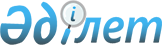 О внесении дополнений в постановление Правительства Республики Казахстан от 28 апреля 2004 года N 475
					
			Утративший силу
			
			
		
					Постановление Правительства Республики Казахстан от 12 октября 2007 года N 940. Утратило силу постановлением Правительства Республики Казахстан от 31 декабря 2008 года N 1313.


      Сноска. Утратило силу постановлением Правительства РК от 31.12.2008 


 N 1313 


 (вводится в действие с 01.01.2009).



      Правительство Республики Казахстан 

ПОСТАНОВЛЯЕТ:





      1. Внести в 
 постановление 
 Правительства Республики Казахстан от 28 апреля 2004 года N 475 "Об утверждении Перечня имущества, ввезенного лизингодателем в целях передачи в финансовый лизинг по договорам финансового лизинга, импорт которого освобождается от налога на добавленную стоимость, и правил его формирования" (САПП Республики Казахстан, 2004 г., N 19, ст. 245) следующие дополнения:


       Перечень 
 имущества, ввезенного лизингодателем в целях передачи в финансовый лизинг по договорам финансового лизинга, импорт которого освобождается от налога на добавленную стоимость, утвержденный указанным постановлением, дополнить строками, порядковые номера 4-1, 40-2, следующего содержания:



"4-1. Машины для нанесения покрытий на            из 8424 30 900 0



      поверхность методом распыления и



      порошковой окраски, гальваники*



40-2. Машины для намотки проволоки на катушки     из 8479 81 000 0".



      электрические, намоточные станки для



      намотки обмоток и обмоточного провода



      силовых трансформаторов*




      2. Настоящее постановление вводится в действие по истечении десяти календарных дней после первого официального опубликования.


      Премьер-Министр




      Республики Казахстан


					© 2012. РГП на ПХВ «Институт законодательства и правовой информации Республики Казахстан» Министерства юстиции Республики Казахстан
				